О принятии решения о внесении изменений в схему территориального планирования Слободо-Туринского муниципального района   утвержденную решением Думы Слободо-Туринского муниципального района от 26.12.2012  № 76-НПА  «Об утверждении схемы территориального планирования Слободо-Туринского муниципального района»В соответствии со статьей 15 Федерального закона от 6 октября 2003 года № 131- ФЗ «Об общих принципах организации местного самоуправления в Российской Федерации», статьями 18, 20 Градостроительного кодекса Российской Федерации, Областным законом от 19 октября 2007 года № 100-ОЗ «О документах территориального планирования муниципальных образований, расположенных на территории Свердловской области», решением Думы Слободо-Туринского муниципального района от 26.12.2012 № 75-НПА «Об утверждении Положения о составе, порядке подготовки и утверждения схемы территориального планирования Слободо-Туринского муниципального района, порядке подготовки изменений и внесения их в систему территориально планирования»,ПОСТАНОВЛЯЕТ:1. Разработать проект о внесении изменений в Схему территориального планирования Слободо-Туринского муниципального района, утвержденную решением Думы Слободо-Туринского муниципального района от 26.12.2012            № 76-НПА  «Об утверждении схемы территориального планирования Слободо-Туринского муниципального района».2. Установить срок направления предложений для включения в проект Схемы территориального планирования Слободо-Туринского муниципального района в Администрацию Слободо-Туринского муниципального района до 30 июня  2020 года.3. Утвердить План мероприятий по подготовке проекта Схемы территориального планирования Слободо-Туринского муниципального района (прилагается).4. Администрации Слободо-Туринского муниципального района  в срок до 01 ноября 2021 года внести проект решения в Думу Слободо-Туринского муниципального района о внесении изменений в Схему территориального планирования Слободо-Туринского муниципального района, утвержденную решением Думы Слободо-Туринского муниципального района от 26.12.2012              № 76-НПА  «Об утверждении схемы территориального планирования Слободо-Туринского муниципального района» для утверждения в Думу Слободо-Туринского муниципального района.5. Опубликовать настоящее постановление в общественно-политической газете Слободо-Туринского муниципального района «Коммунар» и разместить на официальном сайте Администрации Слободо-Туринского муниципального района в информационно-телекоммуникационной  сети «Интернет» http://slturmr.ru/.6. Контроль за исполнением настоящего постановления возложить на заместителя Главы Администрации  Слободо-Туринского муниципального района  Казакова В.И.Глава Слободо-Туринского муниципального района                                        В.А. Бедулев                                                                  Приложение к постановлению Администрации Слободо-Туринского муниципального районаот 13.03.2020 № 112План мероприятий по подготовке проекта схемы территориального планирования Слободо-Туринского муниципального района 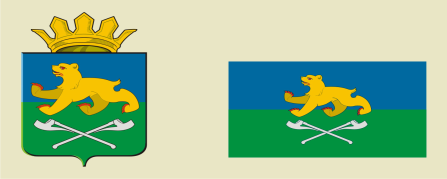 АДМИНИСТРАЦИЯ СЛОБОДО-ТУРИНСКОГОМУНИЦИПАЛЬНОГО РАЙОНАПОСТАНОВЛЕНИЕАДМИНИСТРАЦИЯ СЛОБОДО-ТУРИНСКОГОМУНИЦИПАЛЬНОГО РАЙОНАПОСТАНОВЛЕНИЕот 13.03.2020№ 112с. Туринская Слободас. Туринская Слобода№ строкиНаименование работСрок выполнения работ1.Обработка и анализ исходной информациидо   10.08.2020 года2.Внесение изменений в схему территориального планирования Слободо-Туринского муниципального района в части приведения Схемы территориального планирования Слободо-Туринского муниципального района  в соответствие основных (концептуальных) проектных решений проекта внесения изменений в Схему территориального планирования Слободо-Туринского муниципального районадо 10.12.2020 года3.Согласование схемы территориального планирования Слободо-Туринского муниципального районадо 01.07.2021 года